Connecticut State Department of EducationCharlene M. Russell-TuckerCommissioner of EducationOffice of Strategic Planning and Partnerships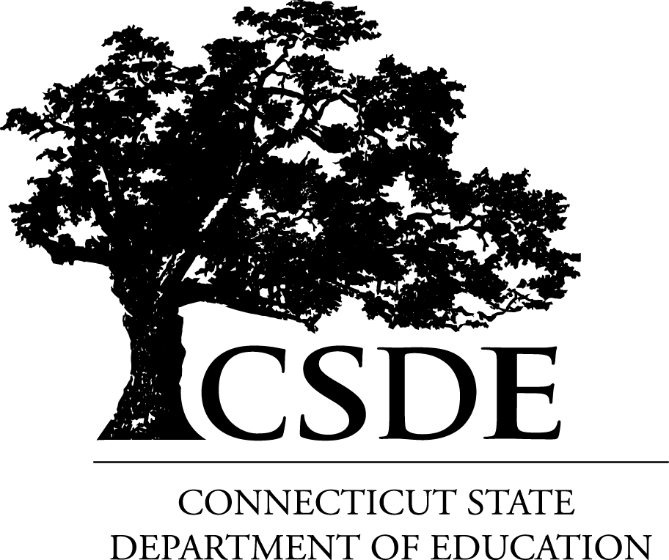  Interdistrict Magnet School Capital Improvement Grant-RESCRFP #848SY 2023-24 & 2024-25Public Act No. 22-118, Section 314(f)Applications Due: March 15, 2024Published: January 2024Connecticut State Department of EducationCharlene M. Russell-TuckerCommissioner of EducationAffirmative Action Policy StatementAn Equal opportunity /Affirmative Action EmployerThe Connecticut State Department of Education is committed to a policy of equal opportunity/affirmative action for all qualified persons. The Connecticut Department of Education does not discriminate in any employment practice, education program, or educational activity on the basis of: race; color; religious creed; age; sex; pregnancy; sexual orientation; workplace hazards to reproductive systems; gender identity or expression; marital status; national origin; ancestry; retaliation for previously opposed discrimination or coercion; intellectual disability; genetic information; learning disability; physical disability (including, but not limited to, blindness); mental disability (past/present history thereof); military or veteran status; status as a victim of domestic violence; or criminal record in state employment, unless there is a bona fide occupational qualification excluding persons in any of the aforementioned protected classes. Inquiries regarding the Connecticut State Department of Education’s nondiscrimination policies should be directed to: Attorney Louis Todisco, Connecticut State Department of Education, by mail (450 Columbus Boulevard, Suite 605, Hartford, CT 06103-1841; or by telephone 860-713-6594; or by email louis.todisco@ct.gov).  The Connecticut State Department of Education is an affirmative action/equal opportunity employer.BackgroundPursuant to § 10-4a of the Connecticut General Statutes (C.G.A.), reducing racial, ethnic and economic isolation of Connecticut students is among the educational interests of the state.  Interdistrict magnet schools are among the voluntary interdistrict program options that serve to meet this educational state interest by bringing together students from different residential communities for high-quality, specialized educational programming to reduce students’ racial, ethnic and economic isolation. Interdistrict magnet schools statewide provide specialized themes that are designed and tailored to a child’s interests and goals. In school year 2023-24, Connecticut has 89 interdistrict magnet schools and programs that currently operate and exist to provide high quality and a specialized curriculum to support racial, ethnic and economic diversity. Pursuant to Public Act (PA) 22-118, § 314(f), the Connecticut State Department of Education (CSDE) is authorized to award grants-in-aid to Regional Educational Service Centers (RESCs) that operate a state approved Interdistrict Magnet Schools from the sale of state bonds through competitive capital improvement grants to support the renovation and restoration of magnet school facilities that support the delivery of high-quality programming and racial, ethnic and economic diversity.  Section 314(f) allocates the proceeds from the sale of state bonds to the SDE for “grants-in-aid to regional educational service centers for capital expenses at interdistrict magnet schools, not exceeding $20,000,000, provided not more than $10,000,000 shall be used for grants-in-aid to the Capital Region Education Council.”  Of the $20,000,000 allocated in the Public Act, $10,000,000 was authorized by the Bond Commission to the Capitol Region Education Council (CREC) for capital improvements pursuant to a long-range plan of capital improvement and school building project priorities.  The remaining $10,000,000 is available to the remaining RESCs for capital improvements to magnet school facilities. PurposeThe purpose of this grant is to provide funding for capital improvement costs at existing interdistrict magnet schools pursuant to PA 22-118, § 314(f), which authorizes the CSDE to establish a grant-in-aid of not more than $20,000,000 for capital improvement costs at interdistrict magnet schools operated by a RESC. $10,000,000 of the grant authorization has been allocated to CREC, with $10,000,000 remaining for RESCs in Connecticut.  The grant-in-aid for capital improvements is intended to support rehabilitation and renovation of magnet school facilities operated by RESCs to support high-quality programming and reduce racial, ethnic and economic isolation for Connecticut students in accordance with the educational interests of the state.    LegislationPA 22-118, § 314(f), authorizes the CSDE to provide grants-in-aid to RESCs for capital improvements of interdistrict magnet school facilities, not exceeding $20,000,000.  Section 314(f) of PA 22-118 was effective July 1, 2022 and allocates funds from the sale of bonds to the SDE for “Grants-in-aid to regional educational service centers for capital expenses at interdistrict magnet schools, not exceeding $20,000,000, provided not more than $10,000,000 shall be used for grants-in-aid to the Capital Region Education Council.” EligibilityThis grant is a competitive grant.  The following RESCs are eligible to apply: Area Cooperative Educational Services (ACES)Cooperative Educational Services (CES)Eastern Connecticut Regional Educational Service Center (EASTCONN)LEARN In determining whether an application shall be approved, and funds awarded, the CSDE shall consider the following factors as well as other factors as set forth in this request for applications:Capital Improvement Description and Rationale – a description of the proposed capital improvement plans by school as well as clearly defined rationale for the plans and associated expenditures;Cost of the Program – a budget breakdown of the capital improvement costs by school location;Magnet Theme and Academic Programming- describe how the proposed project impacts the theme and academic programming;Age and Status of the Building- provide the original construction date and status of the facility; and Student Enrollment – describe how the capital improvements are directed at accommodating current/planned enrollment.FundingAllowable CostsAllowable costs for this grant include the following expenditures that support the operation of an Interdistrict Magnet School:ConstructionSite acquisitionHazardous materialsFacility purchaseArchitectural designEquipment/FurnishingsRenovationTelecommunicationEngineering and construction managementStudies (predesign and environmental studies)Legal fees or other professional fees associated with capital costs for facility rehabilitation and renovationGrant PeriodThe CSDE will award this grant beginning in  fiscal year 2024 and will conclude in 2025, within available appropriations. A new budget  will be established in eGMS for each fiscal year thereafter through June 30, 2025. The final status report must be submitted by July 1 during each year of the grant period.   Submission RequirementsA completed application packet must be e-mailed to Shola Freeman at Shola.Freeman@ct.gov no later than 4 p.m. on March 15, 2024. The application packet must include: Cover Page; Applicant Information; Capital Improvement Project List;Capital Improvement Project Description;ED 114 budget form;Budget Narrative;Certification that a Current Affirmative Action Plan is on File page; andStandard Statement of Assurances. Facsimile copies of the application will not be accepted.  Grant Recipients must submit Appendix A-Program Final Status Report to remain eligible for continued funding. Email the final report to Shola Freeman at Shola.Freeman@ct.gov no later than 4 p.m. on July 1, 2024. Freedom of Information ActAll information contained in an application submitted in response to this Request for Applications is subject to the provisions of the Freedom of Information Act (FOI), C.G.S. Sections 1-200 et seq. The FOI provides that, except as provided by federal law or state statute, records maintained or kept on file by any public agency (as defined in the statute) are public records and every person has the right to inspect such records and receive a copy of such records. Management Control of the Program and Grant Consultation Role of CSDE PersonnelThe grantee has complete management control of this grant. While CSDE staff may be consulted for their expertise, they will not be directly responsible for the selection of sub-grantees or vendors, nor will they be directly involved in the expenditure and payment of funds. Acknowledgement of CooperationThe CSDE shall accept the signature of the RESC director or designee. Obligation of Applicants All applicants are hereby notified that the grant to be awarded is subject to contract compliance requirements as set forth in C.G.S. Sections 4a-60 and 4a-60a and Sections 4a-68j-1 et seq. of the Regulations of Connecticut State Agencies (R.C.S.A). Furthermore, the applicant must submit periodic reports of its employment and subcontracting practices in such form, in such manner and at such time as may be prescribed by the CHRO.Interdistrict Magnet School Capital Improvement Grant Timelines Interdistrict Magnet School Capital Improvement Grant ApplicationSchool Years 2023-24 & 2024-25Connecticut State Department of EducationOffice of Strategic Planning and PartnershipsInterdistrict Magnet School Capital Improvement Grant-RESCSchool Years 2023-24 & 2024-25Applicant InformationI hereby certify that the information contained in this application is true and accurate to the best of my knowledge and belief.Signature of RESC Director or DesigneeDateCapital Improvement Project ListProvide a list of all capital improvement project sites and school grade range.Capital Improvement Project DescriptionIf you plan to utilize the Interdistrict Magnet Capital Improvement grant for more than one school, please replicate this page for each school. School Name:________________________	Original Date of Construction:___________	School Street Address:___________________________       City:____________________Magnet School Theme:_______________________________________________________Total School Enrollment SY 2023-24:___________________________________________Check all that apply.New Construction   Renovation  Addition  Repair  Replacement Demolition Other_______________________________________________________________________Capital Improvement Project Rationale: Provide a rationale for the capital improvement project. Be sure to describe how the capital improvements are directed at accommodating current/planned enrollment, facility requirements, and programmatic considerations.Magnet Theme: Describe how the project impacts the school’s ability to showcase the theme and support academic programming.Building Age and Status: Provide the date of when the building was constructed. If the building had additional renovations made, include the date, and describe the renovations. Describe the current status and condition of the building.Project Description: Provide a detailed description of the project activities and costs associated with this grant, including timelines, bid plans, and alignment with future program planning.Budget Form and Budget NarrativeBudget FormComplete the school budget form and enter the budget amount for each object item.Budget NarrativeEnter a detailed budget description fully justifying the expenditures of the magnet funds allocated.eGMS and Funds Request Process eGMSRESC operators that are awarded grant funds will enter the budget in eGMS. Funds Request ProcessThis grant is a reimbursement grant. Funds must be requested in eGMS at least on a quarterly basis.Note: CSDE may spot check financial documents to ensure that funds request is in  alignment with the  approved  expenditures. Form ED 114	           Fiscal Year 2024	                              BUDGET 		   CSDE PROGRAM 	       DATE		   MANAGER AUTHORIZATION			Budget NarrativeForm ED 114	           Fiscal Year 2025	                              BUDGET 		   CSDE PROGRAM 	       DATE		   MANAGER AUTHORIZATION			Budget NarrativeAffirmative Action Plans		Certification That A Current Affirmative Action Plan Is On FileMunicipal School Districts are exempt from submitting affirmative action plans. Applicants that are not municipal school districts, including, but not limited to, regional educational service centers and nonprofit organizations, must file the Bidder Contract Compliance Monitoring Report with their application. The completed Bidder Contract Compliance Monitoring Report may be sent by email. If an applicant that is required to file an Affirmative Action Plan (Bidder Contract Compliance Monitoring Report) already has one on file, the applicant should so certify by signing the statement below:I, the undersigned authorized official, hereby certify that the applying organization: ________________________________, has a current affirmative action plan (Bidder Contract Compliance Monitoring Report) on file with the Connecticut State Department of Education. Signature of Authorized Official:    ________________________________Date:   ___________________       Printed Name and Title:  _________________________________________Statement of AssurancesConnecticut State Department Of EducationThe Applicant hereby assures the Connecticut State Department of Education that:The applicant has the necessary legal authority to apply for and receive the proposed grant.The filing of this application has been authorized by the applicant's governing body, and the undersigned official has been duly authorized to file this application for and on behalf of said applicant, and otherwise to act as the authorized representative of the applicant in connection with this application.The activities and services for which assistance is sought under this grant will be administered by or under the supervision and control of the applicant.The project will be operated in compliance with all applicable state and federal laws and in compliance with regulations and other policies and administrative directives of the State Board of Education and the Connecticut State Department of Education.Grant funds shall not be used to supplant funds normally budgeted by the agency.Fiscal control and accounting procedures will be used to ensure proper disbursement of all funds awarded.The applicant will submit a final project report (within 60 days of the project completion) and such other reports, as specified, to the Connecticut State Department of Education, including information relating to the project records and access thereto as the Connecticut State Department of Education may find necessary.The Connecticut State Department of Education reserves the exclusive right to use and grant the right to use and/or publish any part or parts of any summary, abstract, reports, publications, records and materials resulting from this project and this grant.If the project achieves the specified objectives, every reasonable effort will be made to continue the project and/or implement the results after the termination of state/federal funding.The applicant will protect and save harmless the State Board of Education from financial loss and expense, including legal fees and costs, if any, arising out of any breach of the duties, in whole or part, described in the application for the grant.At the conclusion of each grant period, the applicant will provide for an independent audit report acceptable to the grantor in accordance with Sections 7-394a and 7-396a of the C.G.S., and the applicant shall return to the Connecticut State Department of Education any moneys not expended in accordance with the approved program/operation budget as determined by the audit.NondiscriminationFor purposes of this Section, the following terms are defined as follows:“Commission” means the Commission on Human Rights and Opportunities;“Contract” and “contract” means this grant; “Contractor” and “contractor” means the applicant and any successors or assigns;“Gender identity or expression” means a person’s gender-related identity, appearance or behavior, whether or not that gender-related identity, appearance or behavior is different from that traditionally associated with the person’s physiology or assigned sex at birth, which gender-related identity can be shown by providing evidence including, but not limited to, medical history, care or treatment of the gender-related identity, consistent and uniform assertion of the gender-related identity or any other evidence that the gender-related identity is sincerely held, part of a person’s core identity or not being asserted for an improper purpose. “good faith” means that degree of diligence which a reasonable person would exercise in the performance of legal duties and obligations;“good faith efforts” shall include, but not be limited to, those reasonable initial efforts necessary to comply with statutory or regulatory requirements and additional or substituted efforts when it is determined that such initial efforts will not be sufficient to comply with such requirements;“marital status” means being single, married as recognized by the State of Connecticut, widowed, separated or divorced; “mental disability” means one or more mental disorders, as defined in the most recent edition of the American Psychiatric Association’s "Diagnostic and Statistical Manual of Mental Disorders", or a record of or regarding a person as having one or more such disorders;“minority business enterprise” means any small contractor or supplier of materials fifty-one percent or more of the capital stock, if any, or assets of which is owned by a person or persons:  (1) who are active in the daily affairs of the enterprise, (2) who have the power to direct the management and policies of the enterprise, and (3) who are members of a minority, as such term is defined in subsection (a) of C.G.S. § 32-9n; and“public works contract” means any agreement between any individual, firm or corporation and the State or any political subdivision of the State other than a municipality for construction, rehabilitation, conversion, extension, demolition or repair of a public building, highway or other changes or improvements in real property, or which is financed in whole or in part by the State, including, but not limited to, matching expenditures, grants, loans, insurance or guarantees. For purposes of this Section, the terms “Contract” and “contract” do not include a contract where each contractor is (a) a political subdivision of the state, including, but not limited to, a municipality, unless the contract is a municipal public works contract or quasi-public agency project contract, (b) any other state, including but not limited to any federally recognized Indian tribal governments, as defined in C.G.S. § 1-267, (c) the federal government, (d) a foreign government, or (e) an agency of a subdivision, state or government described in the immediately preceding enumerated items (a), (b), (c), or (d).(a) The Contractor agrees and warrants that in the performance of the Contract such Contractor will not discriminate or permit discrimination against any person or group of persons on the grounds of race, color, religious creed, age, marital status, national origin, ancestry, sex, gender identity or expression, status as a veteran, intellectual disability, mental disability or physical disability, including, but not limited to, blindness, unless it is shown by such Contractor that such disability prevents performance of the work involved, in any manner prohibited by the laws of the United States or of the State of Connecticut; and the Contractor further agrees to take affirmative action to ensure that applicants with job-related qualifications are employed and that employees are treated when employed without regard to their race, color, religious creed, age, marital status, national origin, ancestry, sex, gender identity or expression, status as a veteran, intellectual disability, mental disability or physical disability, including, but not limited to, blindness, unless it is shown by the Contractor that such disability prevents performance of the work involved; (b) the Contractor agrees, in all solicitations or advertisements for employees placed by or on behalf of the Contractor, to state that it is an “affirmative action equal opportunity employer” in accordance with regulations adopted by the Commission; (c) the Contractor agrees to provide each labor union or representative of workers with which the Contractor has a collective bargaining Agreement or other contract or understanding and each vendor with which the Contractor has a contract or understanding, a notice to be provided by the Commission advising the labor union or workers’ representative of the Contractor's commitments under this section and to post copies of the notice in conspicuous places available to employees and applicants for employment; (d) the Contractor agrees to comply with each provision of this Section and C.G.S. §§ 46a-68e and 46a-68f and with each regulation or relevant order issued by said Commission pursuant to C.G.S. §§ 46a-56, 46a-68e, 46a-68f and 46a-86; and (e) the Contractor agrees to provide the Commission on Human Rights and Opportunities with such information requested by the Commission, and permit access to pertinent books, records and accounts, concerning the employment practices and procedures of the Contractor as relate to the provisions of this Section and C.G.S. § 46a-56.  If the contract is a public works contract, municipal public works contract or contract for a quasi-public agency project, the Contractor agrees and warrants that he or she will make good faith efforts to employ minority business enterprises as subcontractors and suppliers of materials on such public works or quasi-public agency projects.Determination of the Contractor’s good faith efforts shall include, but shall not be limited to, the following factors:  The Contractor's employment and subcontracting policies, patterns and practices; affirmative advertising, recruitment and training; technical assistance activities and such other reasonable activities or efforts as the Commission may prescribe that are designed to ensure the participation of minority business enterprises in public works projects.The Contractor shall develop and maintain adequate documentation, in a manner prescribed by the Commission, of its good faith efforts.The Contractor shall include the provisions of subsection (3) of this Section in every subcontract or purchase order entered into in order to fulfill any obligation of a contract with the State and in every subcontract entered into in order to fulfill any obligation of a municipal public works contract for a quasi-public agency project, and such provisions shall be binding on a subcontractor, vendor or manufacturer unless exempted by regulations or orders of the Commission.  The Contractor shall take such action with respect to any such subcontract or purchase order as the Commission may direct as a means of enforcing such provisions including sanctions for noncompliance in accordance with C.G.S. § 46a-56, as amended; provided if such Contractor becomes involved in, or is threatened with, litigation with a subcontractor or vendor as a result of such direction by the Commission regarding the State contract, the Contractor may request the State of Connecticut to enter into any such litigation or negotiation prior thereto to protect the interests of the State and the State may so enter.The Contractor agrees to comply with the regulations referred to in this Section as they exist on the date of this Contract and as they may be adopted or amended from time to time during the term of this Contract and any amendments thereto.(a) The Contractor agrees and warrants that in the performance of the Contract such Contractor will not discriminate or permit discrimination against any person or group of persons on the grounds of sexual orientation, in any manner prohibited by the laws of the United States or the State of Connecticut, and that employees are treated when employed without regard to their sexual orientation; (b) the Contractor agrees to provide each labor union or representative of workers with which such Contractor has a collective bargaining Agreement or other contract or understanding and each vendor with which such Contractor has a contract or understanding, a notice to be provided by the Commission on Human Rights and Opportunities advising the labor union or workers' representative of the Contractor's commitments under this section, and to post copies of the notice in conspicuous places available to employees and applicants for employment; (c) the Contractor agrees to comply with each provision of this section and with each regulation or relevant order issued by said Commission pursuant to C.G.S. § 46a-56; and (d) the Contractor agrees to provide the Commission on Human Rights and Opportunities with such information requested by the Commission, and permit access to pertinent books, records and accounts, concerning the employment practices and procedures of the Contractor which relate to the provisions of this Section and C.G.S. § 46a-56.The Contractor shall include the provisions of the foregoing paragraph in every subcontract or purchase order entered into in order to fulfill any obligation of a contract with the State and such provisions shall be binding on a subcontractor, vendor or manufacturer unless exempted by regulations or orders of the Commission.  The Contractor shall take such action with respect to any such subcontract or purchase order as the Commission may direct as a means of enforcing such provisions including sanctions for noncompliance in accordance with C.G.S. § 46a-56, as amended; provided, if such Contractor becomes involved in, or is threatened with, litigation with a subcontractor or vendor as a result of such direction by the Commission regarding a State contract, the Contractor may request the State of Connecticut to enter into any such litigation or negotiation prior thereto to protect the interests of the State and the State may so enter.Nondiscrimination Certification. Pursuant to subsection (c) of section 4a-60 and subsection (b) of section 4a-60a of the Connecticut General Statutes, the Contractor, for itself and its authorized signatory of this Contract, affirms that it understands the obligations of this section and that it will maintain a policy for the duration of the Contract to assure that the Contract will be performed in compliance with the nondiscrimination requirements of such sections. The Contractor and its authorized signatory of this Contract demonstrate their understanding of this obligation by signing this Statement of Assurances below.The grant award is subject to approval of the Connecticut State Department of Education and availability of state or federal funds.The applicant agrees and warrants that Sections 4-190 to 4-197, inclusive, of the C.G.S. concerning the Personal Data Act and Sections 10-4-8 to 10-4-10, inclusive, of the Regulations of Connecticut State Agencies promulgated there under are hereby incorporated by reference.I, the undersigned authorized official, hereby certify that these assurances shall be fully implemented.Appendix A- Interdistrict Magnet School Capital Improvement Grant-RESCProgram Status Report- SY 2023-24Instructions: Provide information on the following:Project details.Progress toward completion.Project completion deadline.Definitions: Project Details: Describe the project details implemented with the funds, including bidding activities, project components, and progress.Progress toward completion: Describe the status of the project.Project completion date: Provide the project completion date.Appendix A- Interdistrict Magnet School Capital Improvement Grant-RESC(Program Final Status Report Continued)
Instructions: Use this form to report on the status of your grant.  Provide information on the final expenditures. Definitions: Budgeted Amount: Amount budgeted for the budget code per approved budget. Expended: Amount expended per budget code through the date of this report. Unexpended: Amount not spent by June 30th.The program status report is due July 1, 2024. Unexpended Funds If there are unexpended funds for this fiscal year, explain why the funds were not spent according to the grant budget amount listed above.An electronic copy of the final status report must be submitted to Shola Freeman, at shola.freeman@ct.gov, from the district contact person for the grant.  No signed original/hard copy is needed.  Appendix A- Interdistrict Magnet School Capital Improvement Grant-RESCProgram Final Status Report- SY 2024-25Instructions: Provide information on the following:Project details.Progress toward completion.Project completion deadline.Definitions: Project Details: Describe the project details implemented with the funds, including bidding activities, project components, and progress.Progress toward completion: Describe the status of the project.Project completion date: Provide the project completion date.Appendix A- Interdistrict Magnet School Capital Improvement Grant-RESC(Program Final Status Report Continued)
Instructions: Use this form to report on the status of your grant.  Provide information on the final expenditures. Definitions: Budgeted Amount: Amount budgeted for the budget code per approved budget. Expended: Amount expended per budget code through the date of this report. Unexpended: Amount not spent by June 30th.The final status report is due July 1, 2025. Unexpended Funds If there are unexpended funds for this fiscal year, explain why the funds were not spent according to the grant budget amount listed above.An electronic copy of the final status report must be submitted to Shola Freeman, at shola.freeman@ct.gov, from the district contact person for the grant.  No signed original/hard copy is needed.  Appendix B Interdistrict Magnet Capital Improvement GrantSample Scoring RubricTotal Score ____________________  (Maximum of 50 points)Eligible RESC OperatorsGrant AwardACES, CES, EASTCONN, LEARNNot more than $10,000,000March 15, 2024Grant Application DueJuly 1, 2024Final Status Report Due-Year 1July 1, 2025Final Status Report Due -Year 2Name of Applicant RESC:RESC Code:Grant Contact Name:Grant Contact Title:Address:Email Address:Phone Number:Funds Requested:$Name of RESC Director/Designee:#School Site NameGrade Range12345678910Project Description DetailsTotal CostTotal Project CostsGRANTEE NAME: GRANTEE NAME: GRANTEE NAME: GRANTEE NAME: GRANTEE NAME: GRANTEE NAME: GRANT TITLE:  Interdistrict Magnet School Capital Improvement GrantPROJECT TITLE:  Interdistrict Magnet School Capital Improvement GrantCORE-CT CLASSIFICATION:  FUND: 12052      SPID:43796    PROGRAM: 82062BUDGET REFERENCE: 2024    CHARTFIELD 1:   170037   CHARTFIELD 2:  GRANT TITLE:  Interdistrict Magnet School Capital Improvement GrantPROJECT TITLE:  Interdistrict Magnet School Capital Improvement GrantCORE-CT CLASSIFICATION:  FUND: 12052      SPID:43796    PROGRAM: 82062BUDGET REFERENCE: 2024    CHARTFIELD 1:   170037   CHARTFIELD 2:  GRANT TITLE:  Interdistrict Magnet School Capital Improvement GrantPROJECT TITLE:  Interdistrict Magnet School Capital Improvement GrantCORE-CT CLASSIFICATION:  FUND: 12052      SPID:43796    PROGRAM: 82062BUDGET REFERENCE: 2024    CHARTFIELD 1:   170037   CHARTFIELD 2:  GRANT TITLE:  Interdistrict Magnet School Capital Improvement GrantPROJECT TITLE:  Interdistrict Magnet School Capital Improvement GrantCORE-CT CLASSIFICATION:  FUND: 12052      SPID:43796    PROGRAM: 82062BUDGET REFERENCE: 2024    CHARTFIELD 1:   170037   CHARTFIELD 2:  GRANT TITLE:  Interdistrict Magnet School Capital Improvement GrantPROJECT TITLE:  Interdistrict Magnet School Capital Improvement GrantCORE-CT CLASSIFICATION:  FUND: 12052      SPID:43796    PROGRAM: 82062BUDGET REFERENCE: 2024    CHARTFIELD 1:   170037   CHARTFIELD 2:  GRANT TITLE:  Interdistrict Magnet School Capital Improvement GrantPROJECT TITLE:  Interdistrict Magnet School Capital Improvement GrantCORE-CT CLASSIFICATION:  FUND: 12052      SPID:43796    PROGRAM: 82062BUDGET REFERENCE: 2024    CHARTFIELD 1:   170037   CHARTFIELD 2:  GRANT PERIOD: Fiscal Year 7/1/23 - 6/14/24      AUTHORIZED AMOUNT: $GRANT PERIOD: Fiscal Year 7/1/23 - 6/14/24      AUTHORIZED AMOUNT: $GRANT PERIOD: Fiscal Year 7/1/23 - 6/14/24      AUTHORIZED AMOUNT: $GRANT PERIOD: Fiscal Year 7/1/23 - 6/14/24      AUTHORIZED AMOUNT: $GRANT PERIOD: Fiscal Year 7/1/23 - 6/14/24      AUTHORIZED AMOUNT: $GRANT PERIOD: Fiscal Year 7/1/23 - 6/14/24      AUTHORIZED AMOUNT: $CODESDESCRIPTIONSDESCRIPTIONSBUDGET AMOUNTBUDGET AMOUNTBUDGET AMOUNT100Personal Service –SalariesPersonal Service –Salaries200Personal Services- Employee BenefitsPersonal Services- Employee Benefits300 Purchased Professional and Technical ServicesPurchased Professional and Technical Services400Purchased Property ServicesPurchased Property Services500Other Purchased ServicesOther Purchased Services600 Supplies Supplies 700PropertyProperty800MiscellaneousMiscellaneousTOTALTOTALTOTALORIGINAL REQUEST DATECode Object Amount 100Personal Services- Salaries  Amounts paid to both permanent and temporary grantee employees, including personnel substituting for those in permanent positions. This includes gross salary for personal services rendered while on the payroll of the grantees.200Personal Services- Employee Benefits Amounts paid by the grantee on behalf of employees; these amounts are not included in the gross salary, but are in addition to that amount. Such payments are fringe benefit payments and, while not paid directly to employees, nevertheless are part of the cost of personal services.300 Purchased Professional/Technical Services: Services that can be performed only by persons or firms with specialized skills and knowledge.  This can include stipends for teachers, staff, tutors.  While a product may or may not result from the transaction, the primary reason for the purchase is the services provided.  Included are the services of architects, engineers, auditors, dentists, medical doctors, lawyers, consultants, teachers, accountants, etc. 400Purchased Property Services:Services purchased to operate, repair, maintain, and rent property owned or used by the grantee. These services are performed by persons other than grantee employees. While a product may or may not result from the transaction, the primary reason for the purchase is the service provided.500 Other Purchased Services:Amounts paid for services rendered by organizations or personnel not on the payroll of the grantee (separate from professional, technical or property services).  While a product may or may not result from the transaction, the primary reason for the purchase is the service provided. 600 Supplies:Amounts paid for items that are consumed, worn out or deteriorated through use; or items that lose their identity through fabrication or incorporation into different or more complex units or substances, which includes instructional technology with a value under $5,000 and a useful life less than five years. 700Property:Expenditures for acquiring fixed assets, including land or existing buildings, improvements of grounds, initial equipment, additional equipment, and replacement of equipment. 800 Miscellaneous: Amounts paid for goods and services not otherwise classified above. TOTAL  GRANTEE NAME: GRANTEE NAME: GRANTEE NAME: GRANTEE NAME: GRANTEE NAME: GRANTEE NAME: GRANT TITLE:  Interdistrict Magnet School Capital Improvement GrantPROJECT TITLE:  Interdistrict Magnet School Improvement GrantCORE-CT CLASSIFICATION:  FUND: 12052      SPID:43796    PROGRAM: 82062BUDGET REFERENCE: 2025    CHARTFIELD 1:   170037   CHARTFIELD 2:  GRANT TITLE:  Interdistrict Magnet School Capital Improvement GrantPROJECT TITLE:  Interdistrict Magnet School Improvement GrantCORE-CT CLASSIFICATION:  FUND: 12052      SPID:43796    PROGRAM: 82062BUDGET REFERENCE: 2025    CHARTFIELD 1:   170037   CHARTFIELD 2:  GRANT TITLE:  Interdistrict Magnet School Capital Improvement GrantPROJECT TITLE:  Interdistrict Magnet School Improvement GrantCORE-CT CLASSIFICATION:  FUND: 12052      SPID:43796    PROGRAM: 82062BUDGET REFERENCE: 2025    CHARTFIELD 1:   170037   CHARTFIELD 2:  GRANT TITLE:  Interdistrict Magnet School Capital Improvement GrantPROJECT TITLE:  Interdistrict Magnet School Improvement GrantCORE-CT CLASSIFICATION:  FUND: 12052      SPID:43796    PROGRAM: 82062BUDGET REFERENCE: 2025    CHARTFIELD 1:   170037   CHARTFIELD 2:  GRANT TITLE:  Interdistrict Magnet School Capital Improvement GrantPROJECT TITLE:  Interdistrict Magnet School Improvement GrantCORE-CT CLASSIFICATION:  FUND: 12052      SPID:43796    PROGRAM: 82062BUDGET REFERENCE: 2025    CHARTFIELD 1:   170037   CHARTFIELD 2:  GRANT TITLE:  Interdistrict Magnet School Capital Improvement GrantPROJECT TITLE:  Interdistrict Magnet School Improvement GrantCORE-CT CLASSIFICATION:  FUND: 12052      SPID:43796    PROGRAM: 82062BUDGET REFERENCE: 2025    CHARTFIELD 1:   170037   CHARTFIELD 2:  GRANT PERIOD: Fiscal Year 7/1/24 - 6/14/25      AUTHORIZED AMOUNT: $GRANT PERIOD: Fiscal Year 7/1/24 - 6/14/25      AUTHORIZED AMOUNT: $GRANT PERIOD: Fiscal Year 7/1/24 - 6/14/25      AUTHORIZED AMOUNT: $GRANT PERIOD: Fiscal Year 7/1/24 - 6/14/25      AUTHORIZED AMOUNT: $GRANT PERIOD: Fiscal Year 7/1/24 - 6/14/25      AUTHORIZED AMOUNT: $GRANT PERIOD: Fiscal Year 7/1/24 - 6/14/25      AUTHORIZED AMOUNT: $CODESDESCRIPTIONSDESCRIPTIONSBUDGET AMOUNTBUDGET AMOUNTBUDGET AMOUNT100Personal Service –SalariesPersonal Service –Salaries200Personal Services- Employee BenefitsPersonal Services- Employee Benefits300 Purchased Professional and Technical ServicesPurchased Professional and Technical Services400Purchased Property ServicesPurchased Property Services500Other Purchased ServicesOther Purchased Services600 SuppliesSupplies700PropertyProperty800MiscellaneousMiscellaneousTOTALTOTALTOTALORIGINAL REQUEST DATECode Object Amount 100Personal Services- Salaries  Amounts paid to both permanent and temporary grantee employees, including personnel substituting for those in permanent positions. This includes gross salary for personal services rendered while on the payroll of the grantees.200Personal Services- Employee Benefits Amounts paid by the grantee on behalf of employees; these amounts are not included in the gross salary, but are in addition to that amount. Such payments are fringe benefit payments and, while not paid directly to employees, nevertheless are part of the cost of personal services.300 Purchased Professional/Technical Services: Services that can be performed only by persons or firms with specialized skills and knowledge.  This can include stipends for teachers, staff, tutors.  While a product may or may not result from the transaction, the primary reason for the purchase is the services provided.  Included are the services of architects, engineers, auditors, dentists, medical doctors, lawyers, consultants, teachers, accountants, etc. 400Purchased Property Services:Services purchased to operate, repair, maintain, and rent property owned or used by the grantee. These services are performed by persons other than grantee employees. While a product may or may not result from the transaction, the primary reason for the purchase is the service provided.500 Other Purchased Services:Amounts paid for services rendered by organizations or personnel not on the payroll of the grantee (separate from professional, technical or property services).  While a product may or may not result from the transaction, the primary reason for the purchase is the service provided. 600 Supplies:Amounts paid for items that are consumed, worn out or deteriorated through use; or items that lose their identity through fabrication or incorporation into different or more complex units or substances, which includes instructional technology with a value under $5,000 and a useful life less than five years. 700Property:Expenditures for acquiring fixed assets, including land or existing buildings, improvements of grounds, initial equipment, additional equipment, and replacement of equipment. 800 Miscellaneous: Amounts paid for goods and services not otherwise classified above. TOTAL  Project Title:Applicant:Signature of Authorized Official:Name: (typed)Title: (typed)Date:School NameProject DetailsProgress towards CompletionProject Completion DateCodeObjectBudgeted AmountExpendedUnexpended Amount100 Personal Services- Salaries  200 Personal Services- Employee Benefits 300 Purchased Professional/Technical Services: 400Purchased Property Services:500 Other Purchased Services:600 Supplies:700Property:800 Miscellaneous: TOTAL AMOUNT School NameProject DetailsProgress towards CompletionProject Completion DateCodeObjectBudgeted AmountExpendedUnexpended Amount100 Personal Services- Salaries  200 Personal Services- Employee Benefits 300 Purchased Professional/Technical Services: 400Purchased Property Services:500 Other Purchased Services:600 Supplies:700Property:800 Miscellaneous: TOTAL AMOUNT RESC Operator NameReviewer Name (Printed)Reviewer Name (Signature)Date reviewedRubric Criteria (Max. of 50 points)Rubric Criteria (Max. of 50 points)Total Possible Points1. Project RationaleThe proposal clearly articulates the justification for the proposed capital improvement project and costs.102.  Project CostsThe proposal clearly articulates all the costs associated with the capital improvement project.103. Magnet Theme and Academic ProgrammingThe proposal clearly articulates how the project impacts the school’s ability to showcase and/or enhance the theme and academic programming.104. School Construction AgeThe proposal clearly articulates the need of the project based on the age and status of the school building.105. Status of the buildingThe proposal clearly articulates the current status and condition of the building.105. Student EnrollmentThe proposal clearly articulates how the capital improvement are directed at accommodating current/planned enrollment.10Total PointsTotal Points60Project Rationale Project Rationale Project Rationale Project Rationale Project Rationale Project Rationale The proposal clearly articulates the justification for  the proposed capital improvement project.Excellent10 points(well-conceived and thoroughly developed)Good8 points(clear and complete)Fair6 points(requires additional clarification)Weak4 points(lacks sufficient information)Inadequate0 points(information not provided)The proposal clearly articulates the justification for  the proposed capital improvement project.Total PointsMaximum 10 PointsMaximum 10 PointsMaximum 10 PointsMaximum 10 PointsComments:Comments:Comments:Comments:Comments:Comments:Project CostsProject CostsProject CostsProject CostsProject CostsProject CostsProject CostsProject CostsProject CostsThe proposal clearly articulates all the costs associated with the capital improvement project.Excellent10 points(well-conceived and thoroughly developed)Good8 points(clear and complete)Good8 points(clear and complete)Fair6 points(requires additional clarification)Fair6 points(requires additional clarification)Weak4 points(lacks sufficient information)Weak4 points(lacks sufficient information)Inadequate0 points(information not provided)The proposal clearly articulates all the costs associated with the capital improvement project.Total PointsMaximum 10 PointsMaximum 10 PointsMaximum 10 PointsMaximum 10 PointsMaximum 10 PointsMaximum 10 PointsMaximum 10 PointsComments:Comments:Comments:Comments:Comments:Comments:Comments:Comments:Comments:Magnet ThemeMagnet ThemeMagnet ThemeMagnet ThemeMagnet ThemeMagnet ThemeMagnet ThemeMagnet ThemeMagnet ThemeThe proposal clearly articulates how the project impacts the school’s ability to showcase and/or enhance the theme and academic programming.Excellent10 points(well-conceived and thoroughly developed)Excellent10 points(well-conceived and thoroughly developed)Good8 points(clear and complete)Good8 points(clear and complete)Fair6 points(requires additional clarification)Fair6 points(requires additional clarification)Weak4 points(lacks sufficient information)Inadequate0 points(information not provided)The proposal clearly articulates how the project impacts the school’s ability to showcase and/or enhance the theme and academic programming.Total PointsMaximum 10 PointsMaximum 10 PointsMaximum 10 PointsMaximum 10 PointsMaximum 10 PointsMaximum 10 PointsComments:Comments:Comments:Comments:Comments:Comments:Comments:Comments:Comments:Construction Age of School Building Construction Age of School Building Construction Age of School Building Construction Age of School Building Construction Age of School Building Construction Age of School Building The proposal clearly articulates the need of the project based on the age of the building. > 20  Years10 points15-20 Years8 points10-14 Years 6 points5-9 Years4 points1 – 4 Years2 pointsThe proposal clearly articulates the need of the project based on the age of the building. Total PointsMaximum 10 PointsMaximum 10 PointsMaximum 10 PointsMaximum 10 PointsComments:Comments:Comments:Comments:Comments:Comments:Status/Condition of School Building Status/Condition of School Building Status/Condition of School Building Status/Condition of School Building Status/Condition of School Building Status/Condition of School Building The proposal clearly articulates the need of the project based on the current status and condition of the school building.Excellent10 points(well-conceived and thoroughly developed)Good8 points(clear and complete)Fair6 points(requires additional clarification)Weak4 points(lacks sufficient information)Inadequate0 points(information not provided)The proposal clearly articulates the need of the project based on the current status and condition of the school building.Total PointsMaximum 10 PointsMaximum 10 PointsMaximum 10 PointsMaximum 10 PointsComments:Comments:Comments:Comments:Comments:Comments:Student EnrollmentStudent EnrollmentStudent EnrollmentStudent EnrollmentStudent EnrollmentStudent EnrollmentThe proposal clearly articulates how the capital improvement are directed at accommodating current/planned enrollment.Excellent10 points(well-conceived and thoroughly developed)Good8 points(clear and complete)Fair6 points(requires additional clarification)Weak4 points(lacks sufficient information)Inadequate0 points(information not provided)The proposal clearly articulates how the capital improvement are directed at accommodating current/planned enrollment.Total PointsMaximum 10 PointsMaximum 10 PointsMaximum 10 PointsMaximum 10 PointsComments:Comments:Comments:Comments:Comments:Comments: